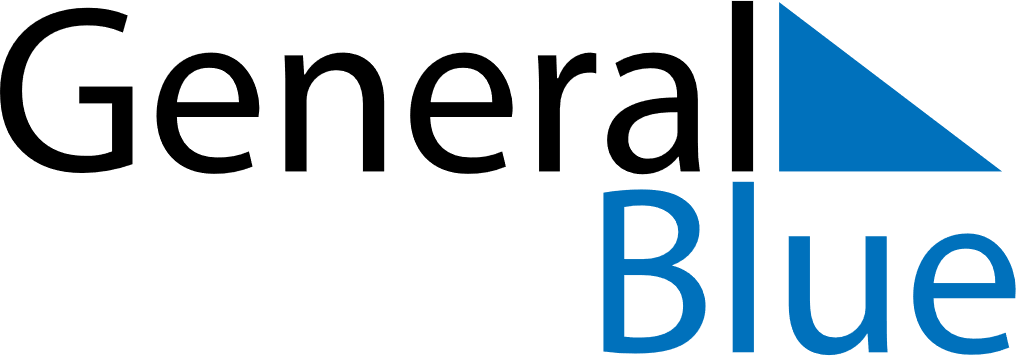 April 2020April 2020April 2020April 2020SloveniaSloveniaSloveniaSundayMondayTuesdayWednesdayThursdayFridayFridaySaturday12334567891010111213141516171718Easter SundayEaster Monday1920212223242425St. George’s Day2627282930Day of Uprising Against Occupation